I. ЗавданняРозробити управляючу програму та виконати оброблення деталі, наведеної на кресленні.II. Початкові даніМатеріал заготовки: алюмінієвий сплав Д16 ГОСТ 4784-97Розмір заготовки: L  H  B = 130  80  25ммВерстат фрезерний, мод. HAAS VF-2 (підтримується програмування за системою G- кодів ISO 6983)Обробку заготовки виконати за один установЗакріплення заготовки – у лещатах; систему координат заготовки (work offset) встановити у відповідності до схеми: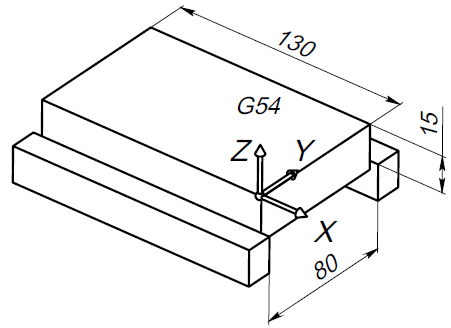 Рекомендації щодо використання інструменту наведено у таблиці: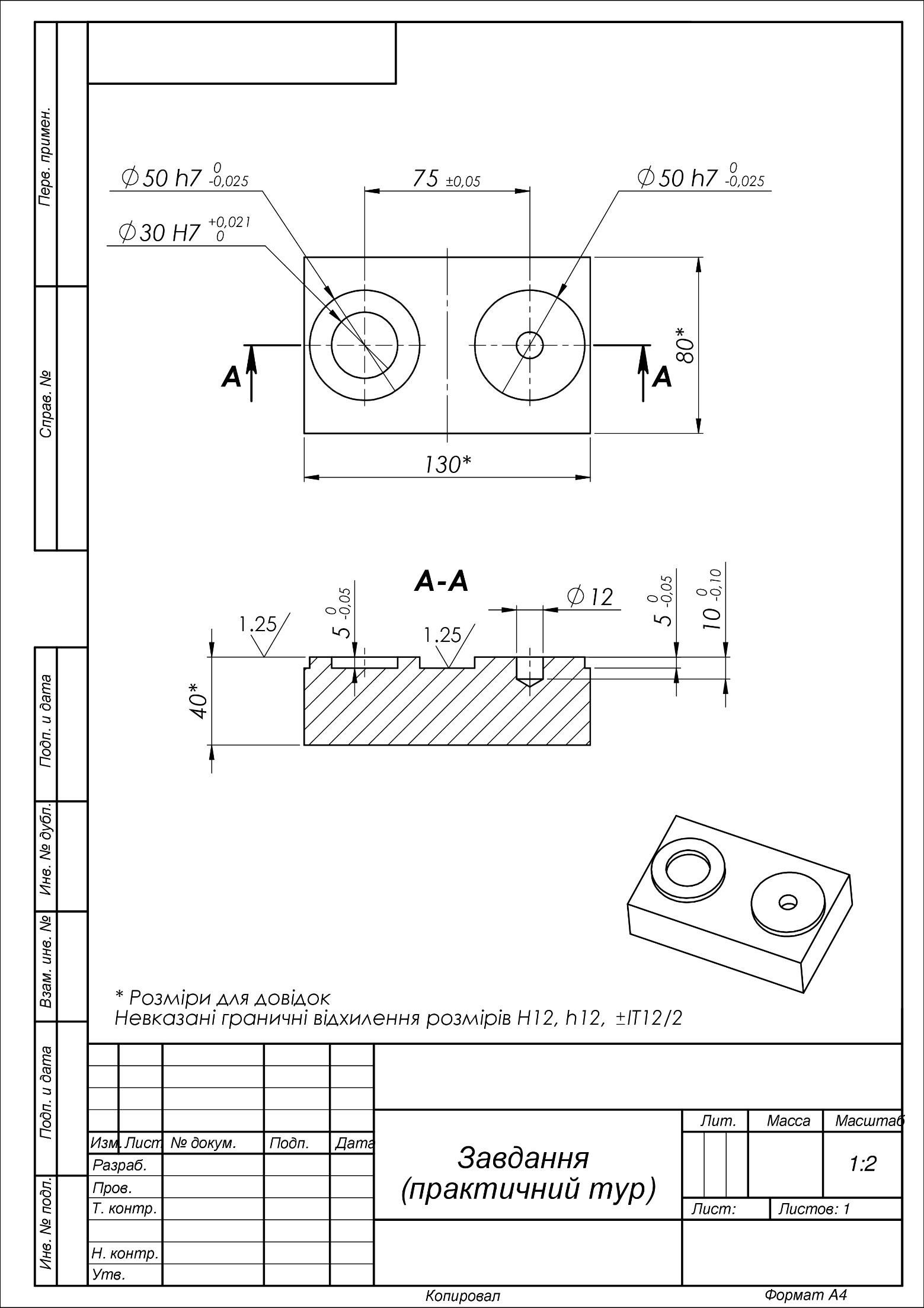 Позиція в інструментальному магазині верстатуТип інструменту, діаметр (мм)Довжина ріжучої частиниРекомендовані режими різанняТ01Фреза Ø1020 ммF: 500…800 мм/хвS: 4500…6000 об/хвТ02Свердло спіральне Ø1270 ммF: 50…60 мм/хвS: 700…900 об/хв